SİRKÜLER 2014/356552 sayılı Torba Kanunun Yeniden Yapılandırma Başvuru ve İlk Taksit Ödeme Sürelerinin 1 Ay Uzatılmasına İlişkin 2 seri nolu Tebliğ Yayımlanmıştır2014/7016 sayılı Bakanlar Kurulu Kararı ile 6552 sayılı Torba Kanun kapsamında bazı kamu alacaklarının yeniden yapılandırılması için başvuru ve ilk taksit ödeme süreleri 1 ay uzatılmıştır. Düzenleme, uzatma öncesinde başvurusunu yapmış mükellefler için de geçerlidir.Maliye Bakanlığı tarafından 11.12.2014 tarih ve 29202 sayılı Resmi Gazetede yayımlanan Bazı Alacakların 6552 sayılı Kanun Kapsamında Yeniden Yapılandırılmasına Dair Tebliğ (Seri No:2) yazının ekinde yer almaktadır.BAZI ALACAKLARIN 6552 SAYILI KANUN KAPSAMINDA YENİDEN YAPILANDIRILMASINA DAİR GENEL TEBLİĞ (SERİ NO: 2)
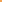 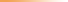 Resmi Gazete No29202Resmi Gazete Tarihi11/12/2014Kapsam11/9/2014 tarihli ve 29116 mükerrer sayılı Resmî Gazete'de yayımlanan 6552 sayılı İş Kanunu ile Bazı Kanun ve Kanun Hükmünde Kararnamelerde Değişiklik Yapılması ile Bazı Alacakların Yeniden Yapılandırılmasına Dair Kanunun 73 üncü maddesinin Bakanlar Kuruluna verdiği yetkiye istinaden 24/11/2014 tarihli ve 2014/7016 sayılı Bakanlar Kurulu Kararı 30/11/2014 tarihli ve 29191 sayılı Resmî Gazete'de yayımlanarak yürürlüğe girmiştir.Söz konusu Kararnamenin eki Kararın "Başvuru ve ilk taksit ödeme süreleri" başlıklı 1 inci maddesinin ikinci fıkrasında "(2) 6552 sayılı Kanunun 73 ve 80 inci maddelerinde yer alan başvuru süreleri ile ilk taksit ödeme süreleri anılan maddelerde belirtilen sürelerin bitiminden itibaren bir ay uzatılmıştır." hükmüne yer verilmiştir.Anılan Karara göre, 6552 sayılı Kanunun 73 üncü maddesinde yer alan başvuru ve ilk taksit ödeme süreleri bu maddede belirtilen sürelerin bitiminden itibaren bir ay uzatılmıştır.Bu itibarla, 6552 sayılı Kanunun 73 üncü maddesinden yararlanmak için başvuru süresi 31 Aralık 2014 tarihi bitimine, bu maddeye göre yapılandırılan alacaklara ilişkin ilk taksit ödeme süresi ise peşin ödeme seçeneği tercih edilmiş olanlar dahil (31 Ocak 2015 tarihinin tatile rastlaması nedeniyle bu tarihi izleyen ilk iş günü olan) 2 Şubat 2015 tarihine uzatılmıştır.Diğer taraftan, bu Karar kapsamında başvuru ve ödeme süresi uzatılan alacaklar ile ilgili olarak anılan Kararnamenin yayımı tarihinden önce Kanun hükümlerinden yararlanmak üzere başvuruda bulunanların, 6552 sayılı Kanunun 73 üncü maddesinin ikinci fıkrası kapsamında yapacakları ilk taksite ilişkin ödeme süresi de (peşin ödeme seçeneği tercih edilmiş olanlar dahil) yukarıda yapılan açıklamalar çerçevesinde 2 Şubat 2015 tarihine uzamıştır.Bununla birlikte, 6552 sayılı Kanunun 73 üncü maddesinin yedinci fıkrasına göre taksit ödeme süresince mükelleflerin beyanı üzerine tahakkuk edecek yıllık gelir veya kurumlar vergisi, gelir (stopaj) vergisi, kurumlar (stopaj) vergisi, katma değer vergisi ve özel tüketim vergisini vadesinde ödeme şartına yönelik herhangi bir süre uzatımı söz konusu olmayıp, ilk taksit ödeme süresi başlangıç tarihi olan 1 Aralık 2014 tarihinden itibaren başlayan bu yükümlülüğün anılan fıkrada öngörüldüğü şekilde yerine getirilmesi gerekmektedir.Tebliğ olunur.11/9/2014 tarihli ve 29116 mükerrer sayılı Resmî Gazete'de yayımlanan 6552 sayılı İş Kanunu ile Bazı Kanun ve Kanun Hükmünde Kararnamelerde Değişiklik Yapılması ile Bazı Alacakların Yeniden Yapılandırılmasına Dair Kanunun 73 üncü maddesinin Bakanlar Kuruluna verdiği yetkiye istinaden 24/11/2014 tarihli ve 2014/7016 sayılı Bakanlar Kurulu Kararı 30/11/2014 tarihli ve 29191 sayılı Resmî Gazete'de yayımlanarak yürürlüğe girmiştir.Söz konusu Kararnamenin eki Kararın "Başvuru ve ilk taksit ödeme süreleri" başlıklı 1 inci maddesinin ikinci fıkrasında "(2) 6552 sayılı Kanunun 73 ve 80 inci maddelerinde yer alan başvuru süreleri ile ilk taksit ödeme süreleri anılan maddelerde belirtilen sürelerin bitiminden itibaren bir ay uzatılmıştır." hükmüne yer verilmiştir.Anılan Karara göre, 6552 sayılı Kanunun 73 üncü maddesinde yer alan başvuru ve ilk taksit ödeme süreleri bu maddede belirtilen sürelerin bitiminden itibaren bir ay uzatılmıştır.Bu itibarla, 6552 sayılı Kanunun 73 üncü maddesinden yararlanmak için başvuru süresi 31 Aralık 2014 tarihi bitimine, bu maddeye göre yapılandırılan alacaklara ilişkin ilk taksit ödeme süresi ise peşin ödeme seçeneği tercih edilmiş olanlar dahil (31 Ocak 2015 tarihinin tatile rastlaması nedeniyle bu tarihi izleyen ilk iş günü olan) 2 Şubat 2015 tarihine uzatılmıştır.Diğer taraftan, bu Karar kapsamında başvuru ve ödeme süresi uzatılan alacaklar ile ilgili olarak anılan Kararnamenin yayımı tarihinden önce Kanun hükümlerinden yararlanmak üzere başvuruda bulunanların, 6552 sayılı Kanunun 73 üncü maddesinin ikinci fıkrası kapsamında yapacakları ilk taksite ilişkin ödeme süresi de (peşin ödeme seçeneği tercih edilmiş olanlar dahil) yukarıda yapılan açıklamalar çerçevesinde 2 Şubat 2015 tarihine uzamıştır.Bununla birlikte, 6552 sayılı Kanunun 73 üncü maddesinin yedinci fıkrasına göre taksit ödeme süresince mükelleflerin beyanı üzerine tahakkuk edecek yıllık gelir veya kurumlar vergisi, gelir (stopaj) vergisi, kurumlar (stopaj) vergisi, katma değer vergisi ve özel tüketim vergisini vadesinde ödeme şartına yönelik herhangi bir süre uzatımı söz konusu olmayıp, ilk taksit ödeme süresi başlangıç tarihi olan 1 Aralık 2014 tarihinden itibaren başlayan bu yükümlülüğün anılan fıkrada öngörüldüğü şekilde yerine getirilmesi gerekmektedir.Tebliğ olunur.